NASVET: Da bi vaš otrok lažje sestavljal besede iz danih črk, mu lahko                  označite prvo črko za vsako besedo (glej spodaj).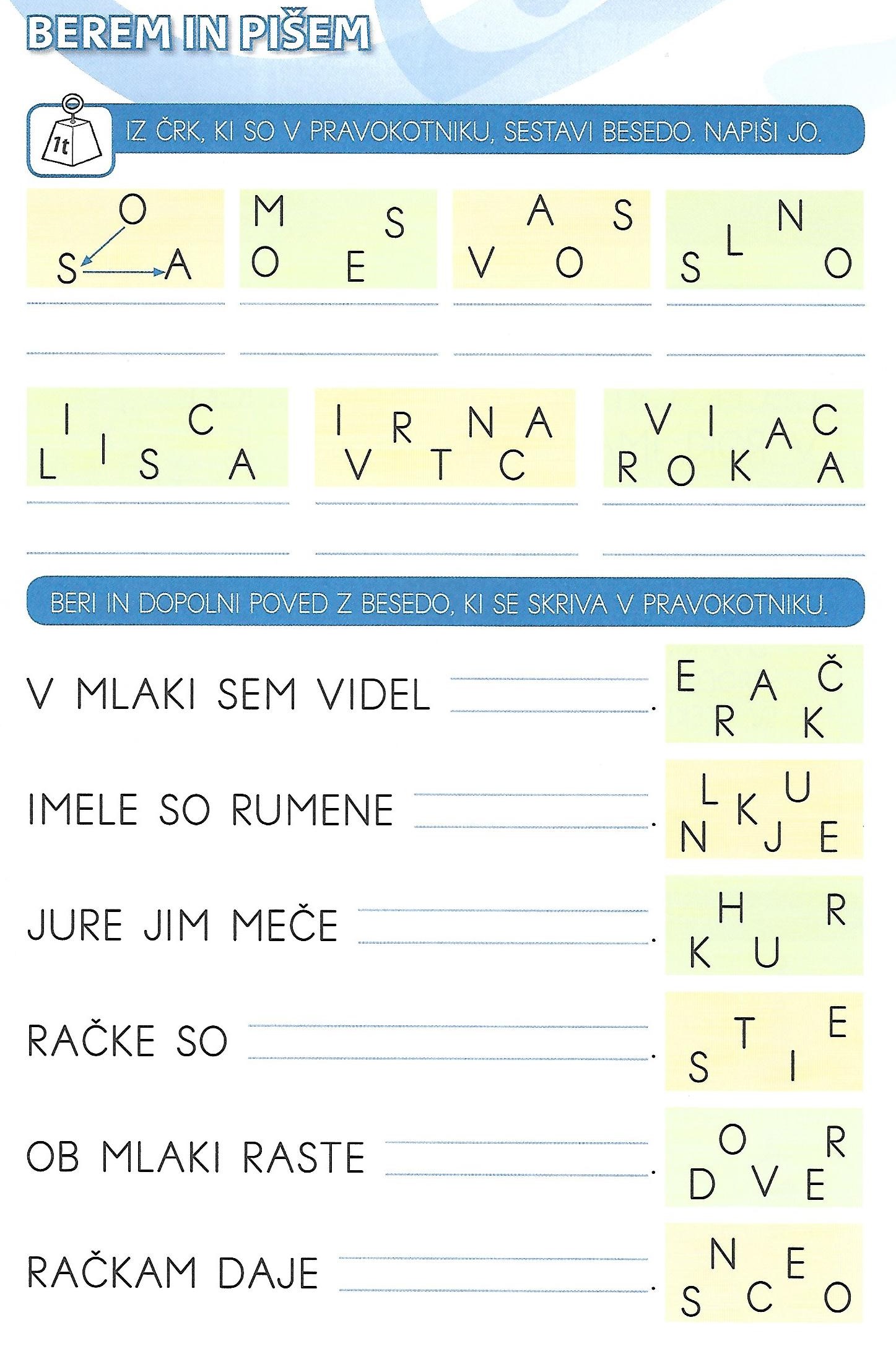 V ZVEZEK 123 NAPIŠI NASLOV VAJA. PREPIŠI RAČUNE IH JIH IZRAČUNAJ.ČE ŽELIŠ, LAHKO REŠUJEŠ TE NALOGE:Kliknite se na spodnjo povezavo.https://www.lilibi.si/solska-ulica/matematika/sestevam-od-1-do-10Ko se vam odpre, pojdite na zavihek DEŽELA LILIBI in odprite ŠOLSKA ULICA. Izberite predmet MATEMATIKA ter poiščite naloge SEŠTEVAM OD 1 DO 10. Izbirajte med nalogami: - BALONI ZA MORSKEGA PSA,                                      - RAČUNAJ Z RIBO,                                      - NAHRANI MORSKA PSA,                                      - KROGLICE.SKRBIM ZA ZDRAVJE V okviru možnosti glede na trenutno situacijo zaradi epidemije.Reševanje naloge v belem DZ str. 42 - ponedeljek, 30.3.2020Zapis v zvezku 123 - ponedeljek, 30.3.2020VAJA3+5+1=1+2+3=4+4+2=3	+4+2=3+3+3=1+7+1=Delo v brezčrtnem zvezku - ponedeljek, 30.3.2020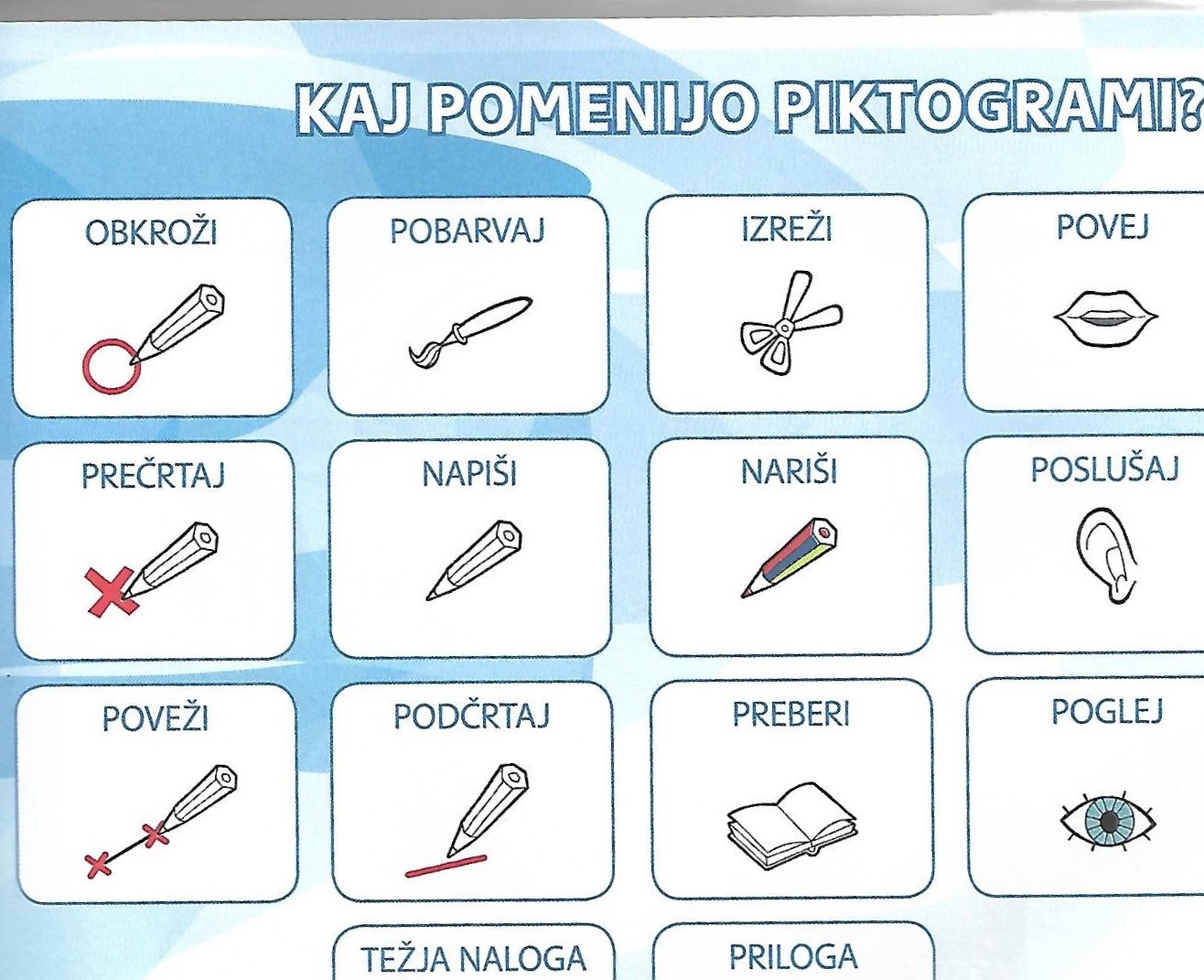 VSAK DAN V TEDNU OZNAČI, KAKO SI POSKRBEL-A ZA SVOJE ZDRAVJE.DOBROŠE KARSLABOZDRAVA PREHRANADOVOLJ SPANJAGIBANJEUMIVANJEUMIVANJE ZOBPONEDELJEKTOREKSREDAČETRTEKPETEKSOBOTANEDELJA